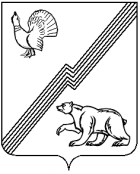 АДМИНИСТРАЦИЯ ГОРОДА ЮГОРСКАХанты-Мансийского автономного округа - ЮгрыПОСТАНОВЛЕНИЕО внесении изменений в постановление администрации города Югорска от 30.09.2016 № 2367«Об утверждении Положения о размещениинестационарных торговых объектов на территории города Югорска»В связи с организационно-штатными мероприятиями в администрации города Югорска:1. Внести в приложение 4 к постановлению администрации города Югорска от 30.09.2016 № 2367 «Об утверждении Положения о размещении нестационарных торговых объектов на территории города Югорска» (с изменениями от 08.05.2018 № 1259, от 02.07.2019 № 1450) следующие изменения:1.1. В пункте 2.4 раздела II слова «отдел развития потребительского рынка и предпринимательства» заменить словами «управление предпринимательства, инвестиций и проектной деятельности».1.2. В приложении 1:1.2.1. В заголовке слова «отдел развития потребительского рынка и предпринимательства» заменить словами «управление предпринимательства, инвестиций и проектной деятельности».1.2.2. В абзаце девятом временного свидетельства слова «Начальник отдела развития потребительского рынка и  предпринимательства»  заменить словами «Заместитель директора департамента – начальник управления предпринимательства, инвестиций и проектной деятельности».1.3. Приложение 2 после абзаца «Режим работы с ___часов до ____часов» дополнить абзацем следующего содержания: «Марка, модель, регистрационный номер транспортного средства, задействованного при организации торговли __________________________________________».2. Опубликовать постановление в официальном печатном издании города Югорска и разместить на официальном сайте органов местного самоуправления.3. Настоящее постановление вступает в силу после его официального опубликования.от [Дата документа]№ [Номер документа]Глава города Югорска        ДОКУМЕНТ ПОДПИСАН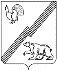          ЭЛЕКТРОННОЙ ПОДПИСЬЮСертификат  [Номер сертификата 1]Владелец [Владелец сертификата 1]Действителен с [ДатаС 1] по [ДатаПо 1]А.Ю. Харлов